П А М’Я Т К АПРАВИЛА ПОВЕДІНКИ У НАТОВПІ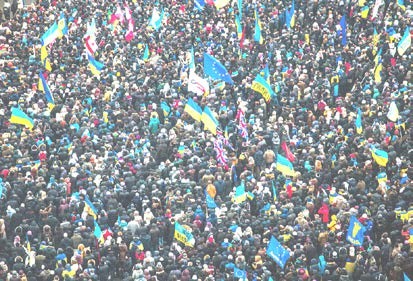 Натовп – це неорганізоване зібрання людей, що перебувають у безпосередній фізичній близькості і мають спільний об’єкт зацікавлення.Натовп може бути:випадковий;	- обумовлений;експресивний;	- активний. Проживаючи в сучасному суспільстві,перебуваючи у великому місті, легко потрапити в місце великого скупчення людей. Це паради, концерти зірок естради, агітаційні акції, спортивні змагання, політичні виступи, метро, супер(гіпер)маркети,	громадський транспорт. Безпека натовпу не зразу відчувається. Спочатку  хочеться зібратися  разом,  поштовхатися у натовпі,покричати лозунги, поспівати пісні. Але не завжди гомінлива компанія, велике скупчення людей мають позитивний настрій. Небезпека дії натовпу залежить від спонтанності та сили впливу на кожну людину окремо.Найбільш небезпечне явище в натовпі – це паніка.Паніка - масовий неусвідомлений жах перед реальною або надуманою загрозою. Паніка зростає внаслідок взаємного зараження та небезпечна тим, що блокує здатність реального сприйняття та раціонального мислення. А сигналом, поштовхом для масової паніки може слугувати поведінка людей з активно-панічною реакцією на надзвичайні обставини. Такі люди втрачають здатність реально сприймати події, стають збудженими, занадто рухливими, схожими на тварин, що загнані в пастку.Щоб повернутися з масового заходу неушкодженим, необхідно знати, як вести себе у натовпі.Правила поведінки у натовпі:Уникати великих скупчень людей.Під час масових заворушень намагайтеся обійти натовп, щоб не потрапити під дії співробітників спецпідрозділу.Якщо йдете на масовий захід, не одягайте речей, які можуть чіплятися: краватка, шарф, ланцюжок, сережки, мотузки, шнурки. Не вдягайте високі підбори. Одяг краще застебнути на блискавку.Якщо ви потрапили в натовп, треба намагатися поступово вибиратися з центру до краю.Глибоко вдихніть і розведіть зігнуті в ліктях руки в сторони, щоб грудна клітина не була здавлена.Тримайтеся подалі від високих, та товстих людей чи тих, хто має громіздкі предмети абовеликі сумки.Знаходитися поруч з працівниками міліції теж небезпечно. Тому що на них направлене невдоволення натовпу і в них кидають пляшки, каміння та інше.Намагайтеся не впасти, піднімайте ноги вище, ставте на повну ступню, не робіть короткі кроки, не піднімайтеся навшпиньки, не тримайте руки в карманах.Якщо у вас щось упало (випало), не намагайтеся піднімати.У разі падіння намагайтеся якнайшвидше піднятися на ноги. Не опирайтеся на руки (їх віддавлять або зламають).Якщо встати не вдається, згорніться клубком, захистіть голову передпліччями, а долонями потилицю.Потрапивши	у	переповнене приміщення,	визначте		заздалегідь, найнебезпечніші місця при виникненні НС (проходи між секторами на стадіоні, скляні двері в концертних залах та ін.). Зверніть увагу на запасні та аварійні виходи та шляхи до них.Від натовпу легше сховатися в кутах, біля стін, але звідти складніше добиратися до виходу.При виникненні паніки намагайтеся зберігати спокій і здатність швидко і правильно оцінити ситуацію.Шановні громадяни! Пам’ятайте, не завжди паради, концерти, спортивні, святкові та політичні заходи бувають веселі, радісні та безпечні.Голосіївське РУ ГУ ДСНС України у м.Києві